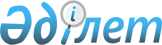 О внесении дополнений и изменений в некоторые решения Правительства Республики КазахстанПостановление Правительства Республики Казахстан от 31 августа 2004 года N 912      В соответствии с Законом Республики Казахстан от 8 июля 2003 года "О внесении изменений и дополнений в Закон Республики Казахстан "О статусе и социальной защите военнослужащих и членов их семей" Правительство Республики Казахстан постановляет: 

      1. Утвердить прилагаемые дополнения и изменения, которые вносятся в некоторые решения Правительства Республики Казахстан. 

      2. Настоящее постановление вступает в силу с 12 июля 2003 года, за исключением пункта 3 дополнений и изменений, который вступает в силу с 1 января 2003 года.       Премьер-Министр 

   Республики Казахстан 

Утверждены                 

постановлением Правительства        

Республики Казахстан            

от 31 августа 2004 года N 912        Дополнения и изменения, 

которые вносятся в некоторые решения 

Правительства Республики Казахстан 

      1. Утратил силу постановлением Правительства РК от 28.08.2012 № 1091 (вводится в действие с 01.01.2013).

      2. Утратил силу постановлением Правительства РК от 30.04.2013 № 417.

      3. Утратил силу постановлением Правительства РК от 18.04.2012 № 481 (вводится в действие по истечении десяти календарных дней после дня первого официального опубликования).

      4. Утратил силу постановлением Правительства РК от 27.08.2013 № 868 (вводится в действие по истечении десяти календарных дней со дня первого официального опубликования).
					© 2012. РГП на ПХВ «Институт законодательства и правовой информации Республики Казахстан» Министерства юстиции Республики Казахстан
				